Багаж пассажира, который авиакомпания принимает к перевозке под свою ответственность за его сохранность, маркируется багажной биркой и перевозится в багажном отсеке  воздушного судна, называется регистрируемый багаж. На всех собственных рейсах Аэрофлота действует штучная система провоза регистрируемого багажа (по количеству мест). Штучная система дифференцирована в зависимости от класса обслуживания и/или вида применяемого тарифа. Нормы  бесплатного провоза  багажаВ случае, если общий вес багажа пассажира, включая ручную кладь, не превышает 10 кг, то количество мест регистрируемого бесплатного багажа не ограничивается.Количество мест  бесплатно провозимого регистрируемого  багажа  в  билете/пассажирской квитанции указывается как 1PC/2PC/3PC.Указанные нормы бесплатного провоза регистрируемого багажа действуют для всего маршрута в каждую сторону от пункта регистрации багажа до пункта назначения или до первого пункта остановки на маршруте более 24 часов, при условии, что все перелеты осуществляются на рейсах Аэрофлота.На рейсах совместной эксплуатации, выполняемых авиакомпаниями "Аврора", "Россия", действуют применяемые для рейсов Аэрофлота нормы провоза багажа.Если перевозка по маршруту оформлена отдельными билетами, нормы бесплатного провоза регистрируемого багажа на каждом участке соответствуют указанным в билетах нормам бесплатного провоза регистрируемого багажа.Для детей от 2 до 12 лет предоставляется такая же норма бесплатного провоза регистрируемого багажа, как для взрослых пассажиров.Сверх установленной нормы провоза   ручной клади дополнительно  можно провозить следующие вещи, если они находятся при пассажире и не вложены в багаж: дамскую сумочку/мужской портфельпапку для бумагзонтиктростьбукет цветовверхнюю одеждупортативный компьютер, фотоаппарат, видеокамерупечатные издания для чтения в полетедетское питание для ребенка во время полетадетскую люльку при перевозе ребенкакостюм в портпледетелефон сотовой связикостыли, складные ходункисумку с покупками из магазина «Duty Free»Указанные вещи не предъявляются для взвешивания, не подлежат оформлению и не маркируются бирками.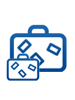 Нормы провоза  багажа и ручной кладиВесь багаж, перевозимый пассажиром, включая багаж в салоне воздушного судна, должен быть предъявлен при регистрации на рейс, что вызвано требованиями обеспечения безопасности.Класс обслуживания/группа тарифовРегистрируемый багаж(габариты не более  158 см по сумме 3-х измерений)Ручная кладь (габариты не более 115 см по сумме 3-х измерений) Класс Бизнес – все группы тарифов        2 места не более 32 кг каждое1 место не более 15 кгКласс Комфорт  – все группы тарифов 2 места не более 23 кг каждое1 место не более 10 кгКласс Эконом – группа тарифов Премиум2 места не более 23 кг каждое1 место не более 10 кгКласс  Эконом– все остальные группы тарифов1 место не более 23 кг1 место не более 10 кг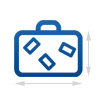 Нормы провоза ручной клади  в салоне воздушного судна на рейсах Аэрофлота:Музыкальные инструментыПеревозка музыкальных инструментов осуществляется как в багажном отсеке, так и в  салоне воздушного судна. При перевозке музыкальных инструментов в салоне воздушного судна применяются правила перевозки для багажа, перевозимого в пассажирском кресле,  вес инструмента не должен превышать 80 кг, размеры не должны превышать 135х50х30 см. Перевозка музыкальных инструментов  в багажном отсеке осуществляется по общим правилам перевозки регистрируемого  бесплатного  и сверхнормативного багажа.Требуется предварительное согласование с авиакомпанией не позднее 36 часов до времени вылета рейса по расписанию.В случае, если  багаж по количеству мест, весу или сумме трех измерений превышает норму бесплатного провоза багажа, необходима доплата за регистрируемый сверхнормативный багаж по указанным ниже багажным тарифам.Сверхнормативный багаж принимается к перевозке только при наличии на воздушном судне свободной провозной емкости.Перевозка тяжеловесного багажа (вес одного места которого превышает 32 кг, но не более 50 кг) и негабаритного багажа (размер одного места по сумме трех измерений превышает 203см) осуществляется только при предварительном согласовании с перевозчиком (дополнительную информацию можно получить на сайте авиакомпании www.aeroflot.ru и в контакт-центре:+7 (495) 223-55-558-800-444-55-55 (по России звонок бесплатный)